Тазобедренный сустав ноги – это самый крупный сустав в человеческом организме. Он обеспечивает прямохождение, свободу движений нижних конечностей, удерживает всю верхнюю часть тела на себе. Из-за этого он часто испытывает повышенные нагрузки, что может приводить к появлению болей.ПОЧЕМУ ВОЗНИКАЕТ БОЛЬ В ТАЗОБЕДРЕННОМ СУСТАВЕБолевой синдром всегда сигнализирует о каких-либо неполадках в организме. Тазобедренный сустав не исключение. Все повреждения и изменения вызывают боль. Проблемы могут быть связаны с любой частью сустава: окружающими мышцами и хрящами, связками и сухожилиями, сосудами и нервными волокнами.Можно выделить несколько причин появления болей:- воспаление в самом суставе или близлежащих тканях: артриты, бурсит, тендовагинит и пр.;- дегенеративные заболевания, вызывающие разрушение хрящей, например, коксартроз;- иррадиирующие боли, т. е. проблемы в другой части тела, но боли отдают в тазобедренный сустав;- травмы: ушибы, вывихи, растяжения, переломы и пр.;- патологии детского возраста;- инфекции;- появление опухолей.АРТРИТ ТАЗОБЕДРЕННОГО СУСТАВААртритом называют воспалительный процесс в суставе. Основной признак – появление болей в ноге в тазобедренном суставе. Они ощущаются в движении и в покое. Физическая активность усиливает неприятные ощущения. При дальнейшем развитии воспаления сустав отекает, в нем накапливается патологическая жидкость, кожа краснеет. Нога двигается и вращается в суставе, но это больно.АРТРОЗ ТАЗОБЕДРЕННОГО СУСТАВАПри артрозе тазобедренных суставов разрушается поверхность хрящей. В запущенных случаях дегенеративные процессы затрагивают кости, что приводит к инвалидизации. Часто деформация сустава сопровождается воспалением. Лечение артроза тазобедренного сустава направлено на сдерживание дегенеративных процессов.Заболевание начинается с болей и слабости мышц в прилежащих областях, потом – в самом суставе. Дискомфорт беспокоит при движении. Снижается амплитуда движений, мышцы спазмируются.КАК ЛЕЧИТЬ ТАЗОБЕДРЕННЫЙ СУСТАВЛечение тазобедренного сустава должно быть комплексным. Его подбирают в зависимости от причин появления болей. Обычно назначают:- витамины;- физиотерапевтические процедуры;- противовоспалительные средства;- обезболивающие;- снижение нагрузки;- лечебную физкультуру.При сильной деформации производится замена сустава.ЛАЗЕРНАЯ ТЕРАПИЯ ДЛЯ ЛЕЧЕНИЯ БОЛЕЗНЕЙ СУСТАВОВАппарат «Рикта» отлично зарекомендовал себя при борьбе с различными формами артрозов и артритов. Лечение этих заболеваний лазером -одно из самых современных направлений в медицине 21-ого века. Несколько сеансов терапии, с помощью методик приведенных ниже, позволят избавиться от данных заболеваний, снять болевой синдром.До обработки выбранные зоны можно смазывать 75-100% димексидом (лекарственный препарат, противовоспалительное и аналгетическое средство). Концентрация подбирается индивидуально, по чувствительности. Через 5-10 минут на месте смазывания развивается легкая гиперемия и жжение.Кожа после процедуры смазывается детским кремом.На курс 10 процедур, процедуры проводятся ежедневно.Повторные курсы проводят до 3-х раз с интервалом в 1 месяц.Целесообразно применение между курсами квантовой терапии других методов лечения, например: компрессы с медицинской желчью, парафина, бишофита и т.п., так как заболевания этой области отличаются вялым течением и упорным болевым синдромом.При сочетании поражения этой области с хроническими заболеваниями желудочно-кишечного тракта, поджелудочной железы, желчного пузыря или почек в комплексную терапию обязательно следует включать лечение сопутствующего заболевания. При этом общее время не должно превышать рекомендуемых пределов для одной процедуры (40 минут ).Тазобедренный сустав: Артроз, артритПри наличии боли в паховой области можно обрабатывать дополнительно эту область в месте наибольшей болезненности в течение 2-5 минут.На курс не менее 15 процедур, лучше через день.На лечение каждого сустава требуется 3-4 курса в течение полугода с интервалом между курсами 3-4 недели.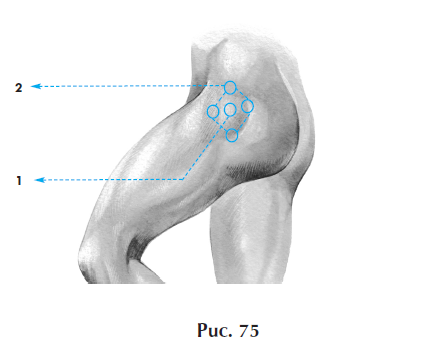 Хорошо сочетается лазерная терапия с приемом витаминов А, Е и С.№Зона воздействияЧастотаЭкспозиция1Зона акромиального отросткаПЕРЕМ5 минут2Вокруг акромиального отростка нарасстоянии 5 см, сканированиеПЕРЕМПо 2 минуты№Зона воздействияЧастотаЭкспозиция1Зона большого вертелаПЕРЕМ5 минут2Четыре зоны вокруг большоговертела (выше, ниже, вправо,влево) на расстоянии 5 см от первой зоныПЕРЕМПо 2 минуты на каждую зону